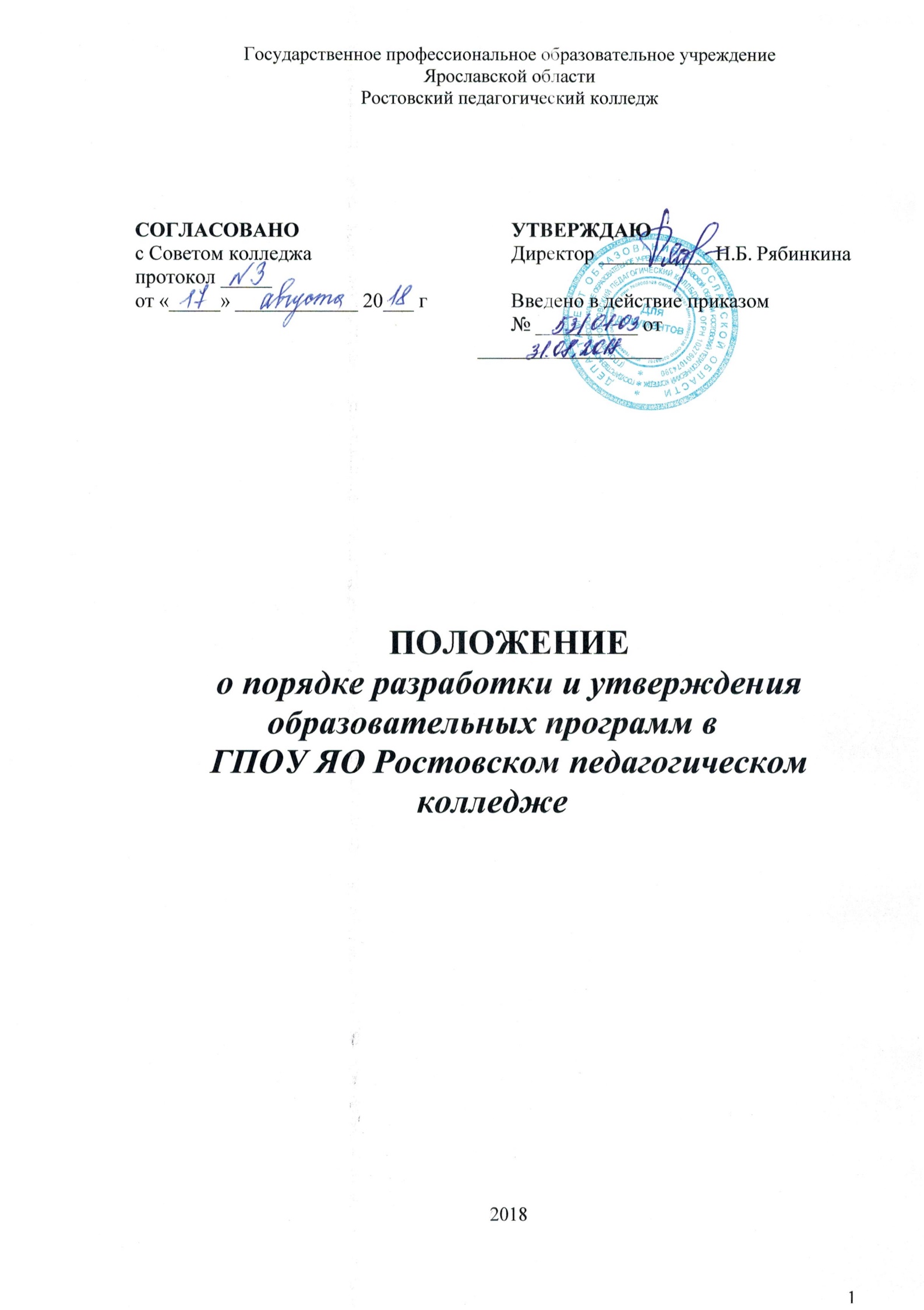 Область примененияПоложение о порядке разработки и утверждения образовательной программы среднего профессионального образования (далее - Положение) устанавливает порядок разработки, утверждения, обновления, модернизации и актуализации, а также содержание, особенности реализации и структуру образовательной программы среднего профессионального образования (далее - ОП СПО, ОП, СПО) - программы подготовки специалистов среднего звена (далее - ППССЗ)), реализуемой в государственном профессиональном образовательном учреждении Ярославской области Ростовский педагогический колледж (далее - Колледж).Нормативные ссылкиВ настоящем документе использованы нормативные ссылки на:1. Федеральный закон от 29 декабря 2012 г. N 273-ФЗ «Об образовании в Российской Федерации»;2. Федеральные государственные образовательные стандарты среднего профессионального образования;3. Порядок организации и осуществления образовательной деятельности по образовательным программам среднего профессионального образования, утвержденный приказом Министерства образования и науки Российской Федерации от 14 июня 2013 г. № 464;4. Положение о практике обучающихся, осваивающих основные профессиональные образовательные программы среднего профессионального образования, утвержденным приказом Министерства образования и науки Российской Федерации от 18 апреля 2013 г. № 291;5. Правила размещения на официальном сайте образовательной организации в информационно-телекоммуникационной сети «Интернет» и обновления информации об образовательной организации (Постановление Правительства Российской Федерации от 10 июля 2013 г. № 582);6. Порядок проведения государственной итоговой аттестации по образовательным программам среднего профессионального образования, утвержденным приказом Минобрнауки России от 16 августа 2013 г. № 968;7. Перечень профессий и специальностей среднего профессионального образования, утвержденного приказом Минобрнауки России от 29 октября 2013 г. № 1199;8. Образцы и описаня диплома о среднем профессиональном образовании и приложения к нему», утвержденных приказом Минобрнауки России от 04.07.2013 № 531;9. Порядок заполнения, учета и выдачи дипломов о среднем профессиональном образовании и их дубликатов, утвержденным приказом Минобрнауки России от 25 октября 2013 г. № 1186;10. Порядок приёма граждан на обучение по образовательным программам среднего профессионального образования, утвержденный приказом Министерства образования и науки Российской Федерации от 23.01.2014 г. № 36;11. Требования к структуре официального сайта образовательной организации в информационно-телекоммуникационной сети «Интернет» и формату представления на нем информации, утвержденными Приказом Рособрнадзора от 29.05.2014 г. № 785;12. Методики разработки основной профессиональной образовательной программы СПО (методические рекомендации) ФИРО, 2014г.;13. Разъяснения по формированию учебного плана программы подготовки специалистов среднего звена (ППССЗ), разработанные и рекомендуемые для практического использования департаментом профессионального образования Минобрнауки России совместно с Федеральным институтом развития образования.14. Методические рекомендации по разработке основных профессиональных образовательных программ и дополнительных профессиональных программ с учетом соответствующих профессиональных стандартов, утвержденных Минобрнауки РФ 22.01.2015 г. 15. Доработанные рекомендациии по организации получения среднего общего образования в пределах освоения образовательных программ среднего профессионального образования на базе основного общего образования с учетом требований федеральных государственных образовательных стандартов и получаемой профессии или специальности среднего профессионального образования, письмо Департамента государственной политики в сфере подготовки рабочих кадров и ДПО Минобрнауки России от 17 марта 2015 г. № 06-259;16. Методические рекомендации по актуализации действующих федеральных государственных образовательных стандартов среднего профессионального образования с учетом принимаемых профессиональных стандартов, утверждены Минобрнауки России 20 апреля 2015 г. № ДЛ-11/06 вн;17. Методические рекомендации по организации выполнения и защиты выпускной квалификационной работы в образовательных организациях, реализующих образовательные программы среднего профессионального образования по программам подготовки специалистов среднего звена, письмо Минобрнауки России от 20 июля 2015 г. № 06-846;18. Методические рекомендации об организации ускоренного обучения по основным профессиональным образовательным программам среднего профессионального образования, письмо Минобрнауки РФ от 20 июля 2015 г. № 06-84619. Уточненные рекомендации по организации получения среднего общего образования в пределах освоения образовательных программ среднего профессионального образования на базе основного общего образования с учётом требований федеральных государственных образовательных стандартов и получаемой профессии или специальности среднего профессионального образования, письмо ФГАУ «ФИРО» от 25 мая 2017 г.;20. Письмо Департамента государственной политики в сфере подготовки рабочих кадров и ДПО Минобрнауки России от 05 сентября 2017 г. № 06- ПГМОН-34000 «О введении дисциплины «Астрономия»;21. Порядок применения организациями, осуществляющими образовательную деятельность, электронного обучения, дистанционных образовательных технологий при реализации образовательных программ, утвержденных Приказом Минобрнауки России от 23 августа 2017 № 816;22. Устав Колледжа;23. Другие локальные нормативные акты Колледжа.Общие положения1.1. Настоящее Положение содержит требования, обязательные для исполнения всеми структурными подразделениями, связанными с разработкой, обновлением и реализацией ОП СПО в Колледже.1.2. Ненадлежащее исполнение настоящего Положения является нарушением трудовой дисциплины и учитывается Комиссией по распределению стимулирующей части фонда оплаты труда.1.3. Периодичность разработки ОП СПО соответствует актуализации федеральных государственных образовательных стандартов СПО (ФГОС СПО).1.4. Образовательная программа СПО - комплекс основных характеристик образования (объем, содержание, планируемые результаты), организационно-педагогических условий и форм аттестации, который представлен в виде учебного плана, календарного учебного графика, рабочих программ учебных предметов, курсов, дисциплин (модулей), иных компонентов, а также оценочных и учебно-методических материалов.1.5. Использование профессиональных стандартов - обязательное условие разработки ОП, а также модулей, частей программы, обеспечивающих готовность к выполнению того или иного вида (видов) деятельности.1.6. Разработанные ОП должны обеспечивать достижение студентами результатов освоения обязательной и вариативной части программ, установленных требованиями соответствующих ФГОС СПО (с учётом профессиональных и международных стандартов).1.7. Содержание ОП определяется спецификой учёта направленности на удовлетворение потребностей рынка труда и работодателей и социальных партнёров, конкретизирует конечные результаты обучения в виде компетенций, умений и знаний, приобретаемого практического опыта.1.8. Требования к результатам освоения ОП отражают специфику уровня получаемого образования, решение задач социализации, интеллектуального, культурного и профессионального развития, обеспечения профессиональной мобильности выпускника.1.9. ОП СПО регламентирует цель, планируемые результаты, содержание, условия и технологии организации образовательного процесса, оценку качества подготовки выпускника по специальности на основании требований ФГОС СПО, с учётом в том числе профессиональных стандартов, технических описаний компетенций конкурсного движения «Молодые профессионалы» (Ворлдскиллс Россия), примерной основной образовательной программы (ПООП) (при наличии).1.10. ОП реализуется в совместной образовательной, производственной, общественной и иной деятельности обучающихся и работников Колледжа с использованием ресурсов Колледжа, необходимых для осуществления обучения, проведения учебной и производственной практик и осуществления иных видов учебной деятельности, предусмотренных образовательной программой.1.11. Возможна сетевая форма реализации ОП с использованием ресурсов нескольких образовательных или иных организаций.1.12. Организация образовательного процесса по ОП при сочетании различных форм обучения, при использовании сетевой формы реализации ОП, при ускоренном обучении, применения электронного обучения, дистанционных образовательных технологий осуществляется в соответствии с локальными нормативными актами Колледжа.1.13. Реализация ОП осуществляется на государственном языке Российской Федерации.1.14. При реализации ОП обучающиеся имеют академические права и обязанности в соответствии со статьей 34 Федерального закона от 29 декабря 2012 г. № 273-ФЗ «Об образовании в Российской Федерации».1.15. Получение СПО на базе основного общего образования осуществляется с одновременным получением среднего общего образования в пределах ОП СПО. При разработке ОП на базе основного общего образования Колледжем учитываются требования Федерального государственного образовательного стандарта среднего общего образования и с учётом получаемой специальности СПО. (Федеральный закон Российской Федерации от 29 декабря 2012 г. № 273-ФЗ «Об образовании в Российской Федерации» ст.68, п. 3).Приём на обучение по ОП СПО является общедоступным.2. Структура образовательной программы СПО2.1. Образовательная программа СПО - ППССЗ представляет собой совокупность учебнометодической документации, включающая в себя учебный план, календарный учебный график, рабочие программы учебных курсов, предметов, дисциплин (модулей) и другие материалы, обеспечивающие воспитание и качество подготовки обучающихся, а также программы учебной и производственной практик и методические материалы, обеспечивающие реализацию соответствующих образовательных технологий.2.2. Основными элементами структуры ОП являются титульный лист, разделы образовательной программы, разработанные с учётом содержания примерной основной образовательной программы (при наличии) и профессиональных(ого) стандартов(а) (далее - ПС) (при наличии).2.3. Основными разделами ОП СПО ППССЗ (для ФГОС 3+) являются:1. Паспорт программы подготовки специалистов среднего звена;2. Результаты освоения подготовки специалистов среднего звена;3. Структура и содержание подготовки специалистов среднего звена;4. Условия реализации подготовки специалистов среднего звена;5. Оценка результатов освоения подготовки специалистов среднего звена.2.3.1. В разделе «Паспорт программы подготовки специалистов среднего звена» описывается реализуемая образовательная программа, нормативно-правовые основы разработки образовательной программы, нормативный срок освоения образовательной программы, количество часов на освоение программы. 2.3.2. В разделе «Результаты освоения подготовки специалистов среднего звена» определяются виды профессиональной деятельности выпускника, осваиваемые компетенции, объекты профессиональной деятельности.2.3.3. В разделе «Структура и содержание подготовки специалистов среднего звена»  представлен перечень учебных циклов с указанием перечня учебных и производственных практик (по профилю специальности) относительно изучаемых профессиональных модулей, указаний по ведению учебных дисциплин гуманитарного, социально-экономического и профессионального циклов; документы, определяющие содержание и организацию образовательного процесса по ППССЗ.2.3.4. Раздел «Условия реализации подготовки специалистов среднего звена» предусматривает описание требований к минимальному материально-техническому и кадровому обеспечению образовательного процесса.2.3.5. В разделе «Оценка результатов освоения подготовки специалистов среднего звена» описывается процесс проведения текущего контроля успеваемости и промежуточная аттестация обучающихся, в том числе организация государственной итоговой аттестации, описываются применяемые механизмы оценки качества образовательной программы, в том числе государственной итоговой аттестации.2.4. Учебный план регламентирует порядок реализации ОП по специальностям СПО, в том числе с реализацией ФГОС среднего общего образования в пределах образовательных программ СПО с учётом профиля получаемого профессионального образования.В состав учебного плана для ОП СПО ППССЗ входят:титульный лист учебного плана ППССЗ, содержащий информацию о специальности, об уровне образования, необходимого для приёма на обучение по ППССЗ, квалификации, форме обучения, сроке обучения, сводные данные по бюджету времени; план учебного процесса, пояснительную записку.2.5. Календарный учебный график составляется на весь период обучения ежегодно по всем курсам обучения и утверждается директором сроком на один учебный год (по семестрам). Календарный учебный график устанавливает последовательность и продолжительность теоретического обучения, экзаменационных сессий (при наличии), практик, государственной итоговой аттестации, каникул студентов.2.6. Рабочие программы разрабатываются по каждой учебной дисциплине на основании ФГОС по специальности на основе примерных программ (при наличии) или самостоятельно на срок действия учебного плана. Часовая нагрузка на все виды учебной деятельности прописывается в рабочей программе согласно учебному плану. 2.7. Рабочая программа учебной дисциплины (УД) должна:соответствовать характеристике профессиональной деятельности выпускников по специальности и требованиям к результатам освоения ОП СПО, установленным ФГОС СПО по специальности;соответствовать составу, содержанию и характеру междисциплинарных связей данной учебной дисциплины и дисциплин предшествующих, последующих и изучаемых параллельно;определять цели и задачи изучения дисциплины;раскрывать последовательность изучения разделов и тем дисциплины;определять структуру и содержание учебной нагрузки студента по видам работ в ходе изучения данной дисциплины;соответствовать современному состоянию, тенденциям и перспективам развития науки и практики по данной дисциплине;отражать инновационные подходы преподавания дисциплины (использование интерактивных технологий и инновационных методов).В рабочей программе конкретизируется содержание учебного материала, лабораторных, практических занятий, видов самостоятельных работ, формы и методы текущего контроля учебных достижений и промежуточной аттестации обучающихся, рекомендуемые учебные пособия и др.Утвержденная рабочая программа хранится в учебно-методическом отделе. 2.8. Рабочие программы профессиональных модулей (ПМ) разрабатываются по каждому профессиональному модулю на основании ФГОС по специальности на основе примерных программ (при наличии) или самостоятельно на срок действия учебного плана.Часовые нагрузки на все виды учебной деятельности и все виды практик прописываются в рабочей программе ПМ согласно учебному плану.Рабочая программа ПМ должна соответствовать требованиям к практическому опыту, умениям и знаниям в соответствии с ФГОС по специальности.Результатом освоения ПМ является овладение обучающимся видом деятельности (профессиональными (ПК) и общими (ОК) компетенциями).ПМ включает междисциплинарный курс (один или несколько) и практики: учебную и производственную (по профилю специальности).В рабочей программе профессионального модуля конкретизируется содержание учебного материала, лабораторных, практических работ, видов самостоятельных работ, формы и методы текущего контроля учебных достижений и промежуточной аттестации обучающихся, приводятся данные о видах работ учебной и производственных практик, а также примерная тематика курсовых работ (при наличии).Утвержденная рабочая программа ПМ хранится в учебно-методическом отделе.2.9. Программа практики (учебной, производственной: по профилю специальности, преддипломной) для ОП СПО по специальности разрабатывается с учётом договоров с организациями/предприятиями на основании требований ФГОС в части формирования общих и профессиональных компетенций выпускника по специальности и согласовывается с организациями/предприятиями.Программа производственной практики (преддипломной) содержит перечень заданий для углубления первоначального профессионального опыта студента, проверки его готовности к самостоятельной трудовой деятельности, а также подготовки к выполнению выпускной квалификационной работы. Программа производственной практики (преддипломной), планируемые результаты практики, задание на практику согласовываются с организациями/предприятиями, участвующими в проведении производственной практики (преддипломной).2.10. Для аттестации обучающихся на соответствие их персональных достижений поэтапным требованиям соответствующей ППССЗ (текущий контроль успеваемости и промежуточная аттестация) создаются фонды оценочных средств (ФОС), позволяющие оценить умения, знания, практический опыт и освоенные компетенции.ФОС для промежуточной аттестации по дисциплинам и междисциплинарным курсам в составе профессиональных модулей разрабатываются и утверждаются Колледжем самостоятельно, а для промежуточной аттестации по профессиональным модулям и для государственной итоговой аттестации (ГИА) - разрабатываются и утверждаются Колледжем после предварительного положительного заключения работодателей.2.11. Программы ГИА согласовываются с председателями государственных экзаменационных комиссий и утверждаются директором после их обсуждения на заседаниях методического Совета с участием председателей цикловых комиссий.3. Порядок разработки и утверждения образовательной программы СПО3.1. ОП разрабатывается на основе ФГОС СПО, примерной основной образовательной программы (при наличии) и с учётом требований профессиональных стандартов в соответствующей профессиональной области.Для разработки ОП создаётся рабочая группа из педагогических работников цикловых комиссий, реализующих соответствующую ОП. Ответственными за качественную и своевременную подготовку ППССЗ являются представители администрации, закреплённые за специальностями совместно с председателями цикловых комиссий по профилю специальности.Общий контроль за организацией и сроками разработки ППССЗ осуществляется заместителем директора по учебной работе.3.2. Рабочая группа разрабатывает ОП на основании нормативных документов. Устава и локальных нормативных актов по организации и осуществлению образовательной деятельности по образовательным программам СПО.Рабочая группа выбирает профессиональные стандарты, с учётом которых разрабатывается ОП СПО, технические описания компетенций (при наличии) конкурсного движения «Молодые профессионалы» (Ворлдскиллс Россия), согласует их с работодателями, при необходимости корректирует перечень результатов освоения ОП.На первом этапе разработки ОП СПО определяются конечные цели, которые должны быть достигнуты в части содержания и организации образовательного процесса. Основанием для этого являются требования ФГОС к компетентностной характеристике выпускника.На втором этапе проектирования ОП СПО разрабатывается её содержательная часть и порядок реализации, которые в совокупности составляют программу действий по достижению установленных целей.На этом этапе решаются следующие задачи:определяется полный перечень дисциплин ОП (с учётом вариативной части);устанавливается конкретное целесообразное соотношение объемов обязательной и вариативной частях ОП;определяются наиболее эффективные, с точки зрения достижения поставленных целей, виды учебных занятий, итоговых аттестаций УД, МДК, ПМ, практикам;определяются виды образовательных технологий: оптимальное сочетание традиционных и инновационных методов и технологий обучения.Третий этап формирования ОП СПО включает разработку рабочих программ УД, ПМ в соответствии с данными учебного плана в части количества часов, отведенных на их изучение, и с ФГОС в части требований к умениям, знаниям, профессиональным и общим компетенциям по данной специальности. Также разрабатываются программы учебной, производственной (по профилю специальности) и производственной (преддипломной) практики и ГИА.Оформление ОП СПО предполагает сбор всех организационно-методических материалов для реализации ФГОС СПО.3.3. Образовательная программа СПО рассматривается на заседании совета Колледжа, согласуется с работедателями/социальными партнёрами и утверждается директором Колледжа.3.4. Утвержденная образовательная программа СПО хранится в учебной части.4. Порядок модернизации, актуализации и обновления образовательных программ СПО4.1. Согласно требованиям ФГОС СПО, образовательная программа ежегодно обновляется с учётом запросов работодателей, особенностей региона, науки, культуры, экономики, техники, технологий и социальной сферы в части всех компонентов, кроме миссии (целей) и основных планируемых образовательных результатов.4.2. Основанием для обновления образовательной программы могут выступать:- инициатива и предложения разработчиков программы и/или педагогических работников, пользователей ОП;- результаты оценки качества ОП;объективные изменения инфраструктурного, кадрового характера и/или других ресурсных условий реализации ОП.Обновления отражаются в соответствующих структурных элементах ОП (учебном плане, рабочих программах учебных дисциплин, профессиональных модулей, программах практик и т.п.).4.3. Модернизация и/или актуализация ОП подразумевает более значительное изменение в её содержании и условиях реализации, чем при плановом обновлении, и может затрагивать также цели, планируемые образовательные результаты. Модернизация и/или актуализация может проводиться по инициативе руководства, группы разработчиков с целью учёта произошедших изменений в образовательном пространстве и профессиональном поле, на рынке образовательных услуг или рынке труда, в требованиях к структуре ОП, условиях реализации, оценке качества освоения программы.4.4. Все элементы структуры ОП, содержание которых непосредственно или опосредованно связано с профессиональными стандартами, актуализируются с учётом соответствующих профессиональных стандартов. Актуализация включает определение необходимости доработки и (или) разработки новых документов, внесение изменений в действующие с целью обеспечения учета положений профессиональных стандартов.4.5. ОП ППССЗ, реализуемые в Колледже, обновляются, модернизируются, актуализируются до 1 сентября текущего года в части состава (объёма) вариативных УД и ПМ, установленного в учебном плане, и (или) содержания рабочих программ УД и ПМ, программ учебной и производственной практик, методических материалов, обеспечивающих качество подготовки обучающихся, по результатам реализации  ППССЗ в предыдущем учебном году.4.6. Педагогические работники Колледжа, реализующие ОП представляют свои предложения по модернизации, актуализации и обновлению в элементы структуры ОП ППССЗ на заседании цикловой комиссии в конце учебного года.4.7. Результаты корректировки рабочих программ и (или) ФОСов, других составных частей учебно-методического комплекса рассматриваются на заседаниях цикловой комиссии.4.8. Ежегодные изменения по модернизации, актуализации и обновлению обсуждаются и принимаются на заседаниях совета Колледжа, согласуются с работодателями/социальными партнёрами, утверждаются  директором Колледжа.4.9. Изменения, вносимые в ОП СПО, не могут противоречить требованиям ФГОС, а также федеральным нормативным правовым актам, устанавливающим требования к образовательному процессу в профессиональных образовательных организациях.5. Заключительные положения5.1. Сроки реализации разработанных ППССЗ должны соответствовать срокам действия ФГОС СПО, на основе которых разработаны программы. В случае признания федеральными нормативными правовыми актами ФГОС СПО утратившими силу, ППССЗ, разработанные на их основе в Колледже, также утрачивают силу.5.2. Описание ОП СПО, рабочие программы УД и ПМ (в соответствии с учебным планом) информация о календарном учебном графике, о методических и об иных документах, разработанных Колледжем для обеспечения образовательного процесса, о реализуемых образовательных программах с указанием учебных предметов, курсов, дисциплин (модулей), практики, предусмотренных соответствующей образовательной программой, размещаются на официальном сайте Колледжа. 